附件3：报名查询流程请考生使用谷歌浏览器或把浏览器设置成极速模式打开“广东省普通话水平测试在线报名系统” http://gdbm.cltt.org/index.html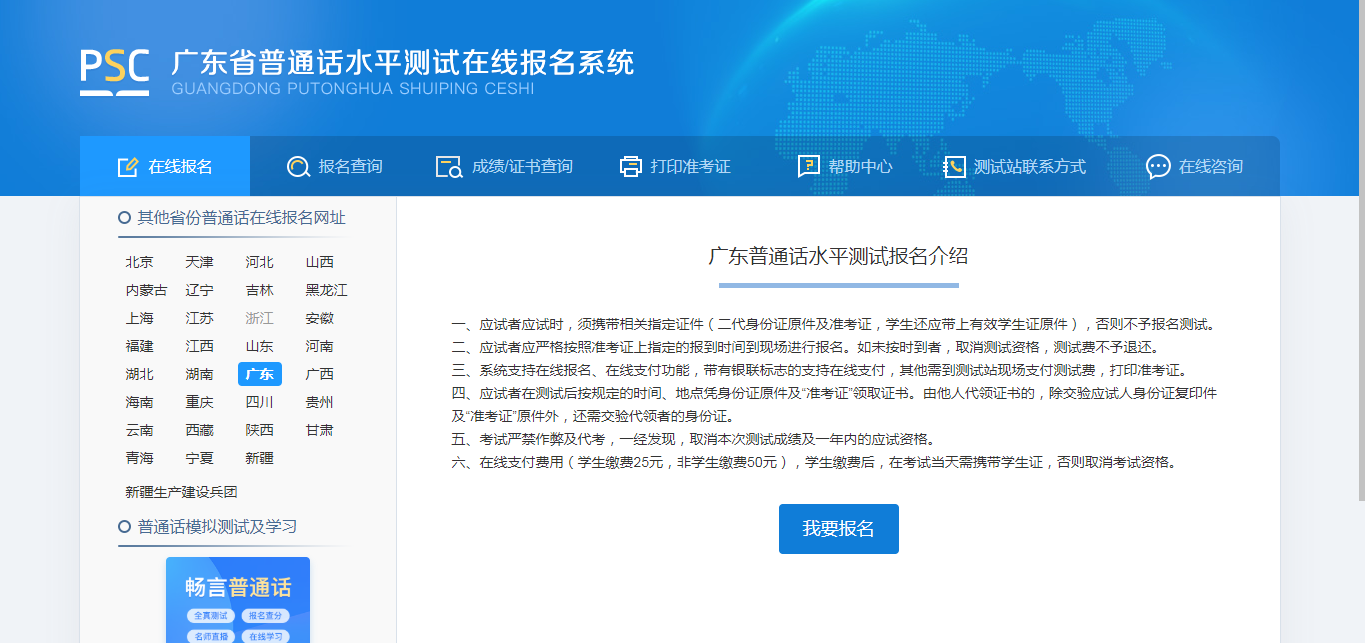 2.输入个人信息，点击“查询”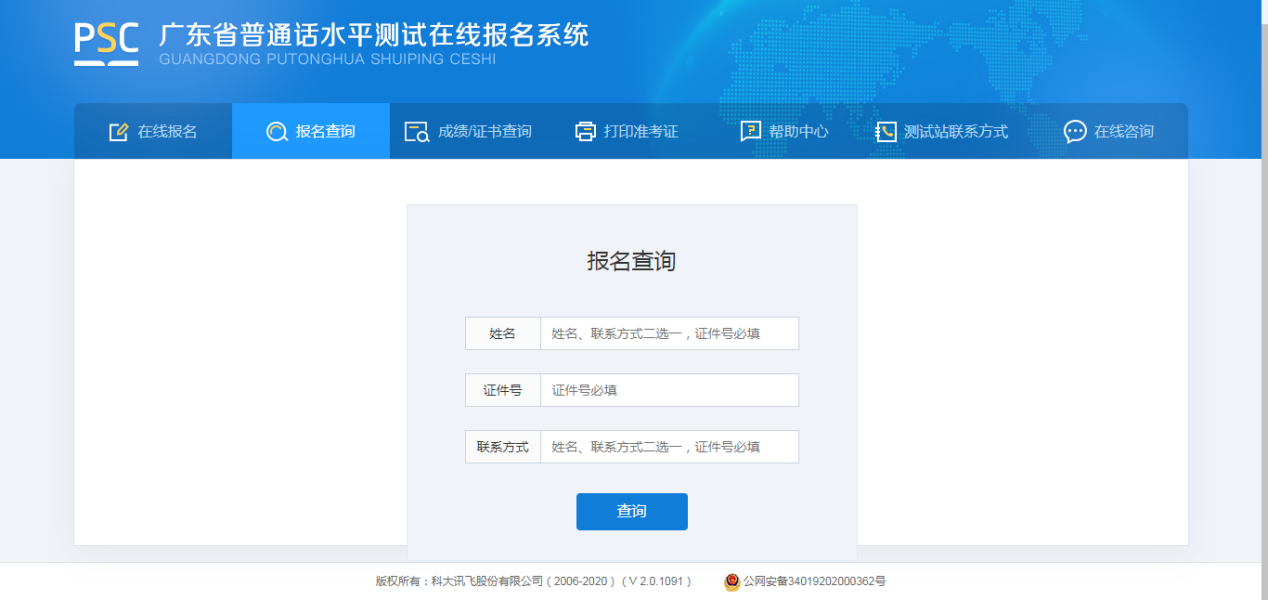 3.网络报名成功页面，截图并打印出纸质文档。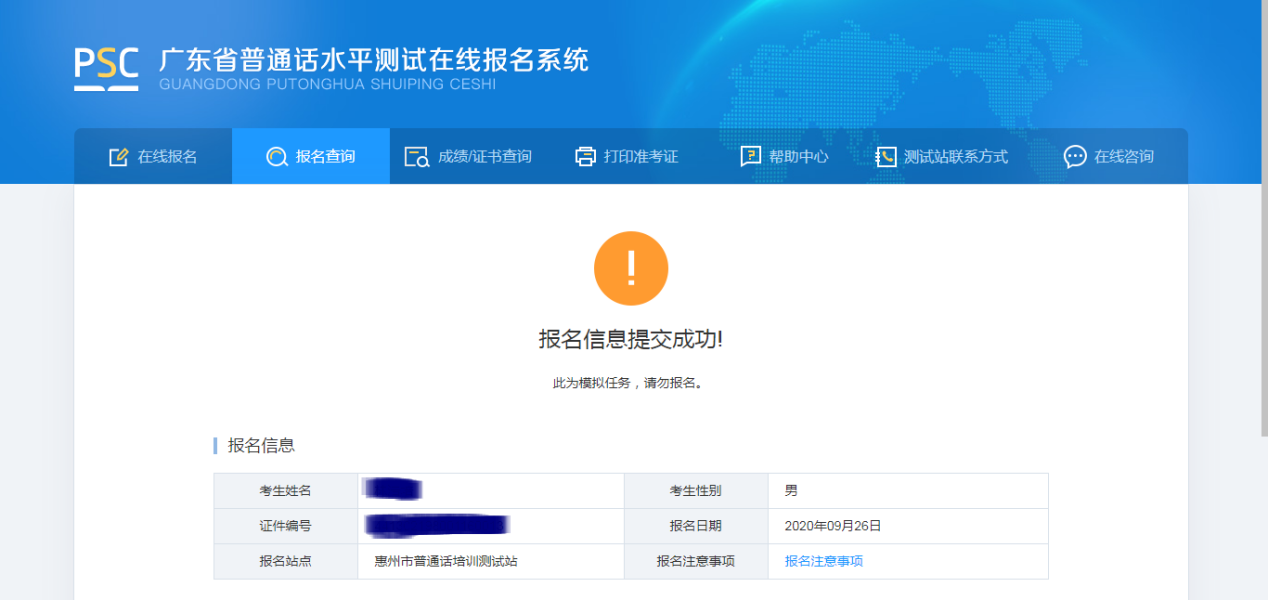 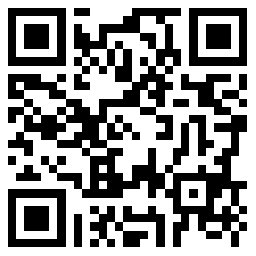 “广东省普通话水平测试在线报名系统”二维码